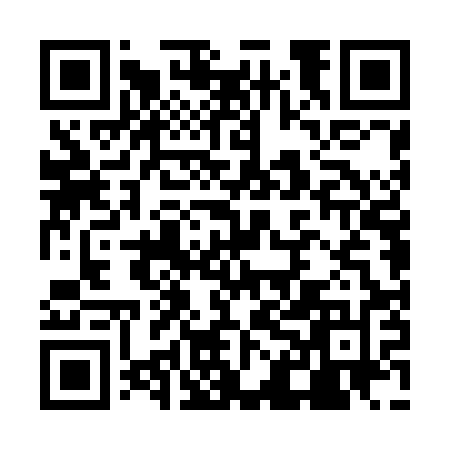 Ramadan times for Andogno, ItalyMon 11 Mar 2024 - Wed 10 Apr 2024High Latitude Method: Angle Based RulePrayer Calculation Method: Muslim World LeagueAsar Calculation Method: HanafiPrayer times provided by https://www.salahtimes.comDateDayFajrSuhurSunriseDhuhrAsrIftarMaghribIsha11Mon4:574:576:3612:264:276:176:177:5112Tue4:554:556:3412:264:286:196:197:5313Wed4:534:536:3212:264:306:206:207:5414Thu4:514:516:3012:264:316:216:217:5615Fri4:484:486:2912:254:326:236:237:5716Sat4:464:466:2712:254:336:246:247:5817Sun4:444:446:2512:254:346:256:258:0018Mon4:424:426:2312:244:356:276:278:0119Tue4:404:406:2112:244:366:286:288:0320Wed4:384:386:1912:244:376:296:298:0421Thu4:364:366:1712:244:386:316:318:0622Fri4:344:346:1512:234:396:326:328:0823Sat4:324:326:1312:234:406:346:348:0924Sun4:294:296:1112:234:416:356:358:1125Mon4:274:276:0912:224:426:366:368:1226Tue4:254:256:0712:224:436:386:388:1427Wed4:234:236:0512:224:446:396:398:1528Thu4:214:216:0312:214:456:406:408:1729Fri4:184:186:0112:214:466:426:428:1930Sat4:164:166:0012:214:476:436:438:2031Sun5:145:146:581:205:487:447:449:221Mon5:125:126:561:205:497:457:459:232Tue5:095:096:541:205:507:477:479:253Wed5:075:076:521:205:517:487:489:274Thu5:055:056:501:195:527:497:499:285Fri5:025:026:481:195:537:517:519:306Sat5:005:006:461:195:547:527:529:327Sun4:584:586:441:185:557:537:539:348Mon4:564:566:421:185:567:557:559:359Tue4:534:536:411:185:567:567:569:3710Wed4:514:516:391:185:577:577:579:39